34-340 Jeleśnia ul. Plebańska 1 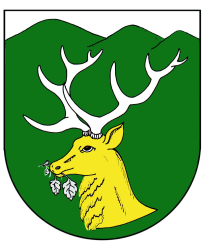 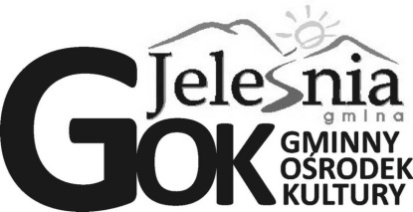 e-mail: jelesniagok@gmail.comtel. 33-8636-668   www.jelesnia.naszgok.plNIP 5532309166   REGON 072376976Bank Spółdzielczy Jeleśnia61 8118 0002 0000 0127 2000 0010Sprawozdanie merytoryczne z działalności Gminnego Ośrodka Kultury w Jeleśni za rok 2017	Gminny Ośrodek Kultury w Jeleśni jest samorządową instytucją kultury obejmującą swym działaniem teren Gminy Jeleśnia. Został utworzony 30 listopada 1973 r.Od 1 stycznia 2005 funkcjonuje jako instytucja kultury realizującą zadania w dziedzinie wychowania, edukacji kulturalnej i upowszechniania kultury. W Gminnym Ośrodku Kultury w 2017 roku zatrudnione były 5 osób na 4,25 etatu w tym 2 osoby działalności merytorycznej, 3 osoby obsługi i administracji.Gminny Ośrodek Kultury w Jeleśni- podległe placówki:-Regionalna Izba Pracy Twórczej w Jeleśni- dawna organistówka pod kościołem w Jeleśni, stała wystawa prac twórców ludowych: rzeźba, malarstwo, akwarela, grafika, zdobnictwo bibułkowe, malarstwo na szkle, wystawa sprzętu dawnego gospodarstwa wiejskiego, udostępniana zwiedzającym przez pracowników GOK Jeleśnia po uzgodnieniu terminu-Wypożyczalnia sprzętu sportowego w Korbielowie - wypożyczalnia nart biegowych i rowerów górskich czynna od czwartku do poniedziałku od 8.00 do 16.00W sierpniu 2017 r. na życzenie klientów dostosowaliśmy funkcjonowanie wypożyczalni w sezonie letnim dla potrzeb turystów-codziennie od 8.00 do 16.00 Działalność Gminnego Ośrodka Kultury w Jeleśni można podzielić na zajęcia stałe , odbywające się w ciągu całego roku oraz imprezy kulturalne i rozrywkowe.Zajęcia stałe:-warsztaty zdobnictwa bibułkowego dla dorosłych - zajęcia każdy wtorek w GOK Jeleśnia, -warsztaty zdobnictwa bibułkowego dla turystów- w sezonie zimowym i letnim zajęcia  w soboty i niedziele w Starej Karczmie w Jeleśni i Karczmie Pod Borami w Korbielowie - panie z kółka bibułkowego-warsztaty zdobnictwa bibułkowego dla dzieci - zajęcia każdy wtorek w GOK Jeleśnia,   instruktor Grażyna Patera-warsztaty plastyczne dla dorosłych, klub malarski Trapez -instruktor Paweł Szewczyk - zajęcia w piątki i soboty-warsztaty plastyczne dla dzieci-instruktor Halina Gołek - zajęcia w soboty-nauka gry na tradycyjnych instrumentach góralskich - skrzypce, heligonka, basy, kapele w ramach Ogniska Twórczości Artystycznej Fundacji Braci Golec – Instruktorzy: Marcin Biegun- skrzypce, Roman Capek(Słowacja)- heligonkaMaksymilian Czerwiński- heligonka Rafał Bałaś- basy, kapeleMarta Matuszna- Wejchenig skrzypce, śpiewMałgorzata Filary-Furowicz- skrzypceWynagrodzenie instruktorów pokrywa GOK Jeleśnia, organizacją warsztatów zajmuje się Fundacja Braci Golec. Uczestnicy warsztatów na czas nauki wypożyczają instrumenty od Fundacji Braci Golec, wpłacając na rzecz tej fundacji symboliczną miesięczną opłatę.-Aerobic, salsa- środy   -spotkania Koła Emerytów, Rencistów i Inwalidów- wtorki-pomoc dzieciom w odrabianiu lekcji w ramach działalności świetlicy -zajęcia z młodzieżą w Regionalnej Izbie Pracy Twórczej- Grażyna Patera - muzeum stała wystawa poświęcona rodzimej sztuce ludowej – zdobnictwo bibułkowe, zabawka ludowa Stanisława Lacha z Pewli Wielkiej, rzeźba Józefa Mentla z Jeleśni, Józefa Boczka z Jeleśni, akwarele Magdaleny Zawadowej, malarstwo na szkle, wyposażenie, sprzęty dawnego domu góralskiego -bilard  - wynajem sali odpłatnie i nieodpłatnie na  sesje Rady Gminy, zebrania, kiermasze, spotkania wiejskie, imprezy okolicznościowe, szkoleniaGminny Ośrodek Kultury w Jeleśni napisał w 2017 dla Stowarzyszenia Społeczno-Kulturalnego Romanka w Sopotni Małej napisał 2 projekty do Gminy Jeleśnia pt. „Warsztaty kultywowania folkloru -zespół regionalny „Romanka” z Sopotni Małej” oraz „Świetlica socjoterapeutyczna” , a także do Zarządu Powiatu Żywieckiego Pt. „Warsztaty kultywowania folkloru górali żywieckich w  Zespole Regionalnym „Romanka” Z Sopotni Małej”. Wszystkie 3 projektów otrzymały dofinansowanie i realizowane były wspólnie z Gminnym Ośrodkiem Kultury w Jeleśni.GOK Jeleśnia napisał też dla SSK Romanka wniosek o przyznanie Grantu w ramach konkursu „Lokalne Inicjatywy Społeczne Żywiec Zdrój w Gminie Jeleśnia - edycja 2017” pt. „Kultywowanie tradycji kolędniczych i karnawałowych w Sopotni Małej przez Zespół Regionalny Romanka ” . Wniosek otrzymał dofinansowanie.Dla Stowarzyszenia Kół Gospodyń Wiejskich Gminy Jeleśnia GOK Jeleśnia napisał projekt Zdrowie ukryte w lesie, ogrodzie i na łąkach- zastosowanie naturalnych roślin leczniczych- warsztaty i konkurs kulinarny. Projekt ten otrzymał dofinansowanie i był realizowany przy pomocy Gminnego Ośrodka Kultury w Jeleśni.GOK Jeleśnia napisał też wniosek o przyznanie Grantu w ramach konkursu „Lokalne Inicjatywy Społeczne Żywiec Zdrój w Gminie Jeleśnia - edycja 2017” pt. „Między Sopotnią a Koszarawą ”  dla Klubu Malarskiego Trapez działającego przy GOK Jeleśnia. Wniosek otrzymał dofinansowanie.Gminny Ośrodek Kultury w Jeleśni w 2017 współuczestniczył w pisaniu i realizacji projektu pn. pn. „Wspólne dziedzictwo- polsko-słowacka akcja promująca dorobek kulturalny i tradycje pogranicza” dofinansowanego  przez Unię Europejską z Europejskiego Funduszu Rozwoju Regionalnego w ramach  Programu Współpracy Transgranicznej Interreg V-A Polska - Słowacja 2014- 2020 oraz budżetu państwa realizowanego przez Gminę Jeleśnia. Partner projektu: Gmina Klin. W ramach tego projektu zostały zorganizowane imprezy folklorystyczne: „Spotkanie z folklorem pogranicza w Sopotni Małej” oraz „Hołdymas Gazdowski”. Gminny Ośrodek Kultury w Jeleśni współpracuje z twórcami ludowymi z terenu naszej gminy-folklor, sztuka ludowa. Organizujemy warsztaty i pokazy dla dzieci i młodzieży szkolnej oraz dla turystów w sezonie zimowym i letnim.Dzięki uprzejmości naszych mieszkańców bezpłatnie pozyskaliśmy kilka eksponatów do naszej ekspozycji dziedzictwa kulturowego w Regionalnej Izbie Pracy Twórczej, którą udostępniamy do nieodpłatnego zwiedzania turystom i młodzieży szkolnej.Wynajmujemy salę na wszelkiego rodzaju spotkania, szkolenia i pokazy. Dochody z tego tytułu przeznaczone są na prowadzenie bieżącej działalności. Odbywają się systematycznie w GOK-u posiedzenia Rady Gminy Jeleśnia, zebrania sołeckie, konsultacje społeczne.Do prowadzenia działalności posiadamy sprzęt audio- wizualny, sprzęt nagłaśniający, stół  bilardowy, namioty, komplety stoły i ławy, kserokopiarkę, drukarki, komputery, aparat fotograficzny, rzutnik i ekran oraz inne wyposażenie.W bieżącym roku dokonano zakupu 2 namiotów oznaczonych logo Gminy Jeleśnia. Zakup wyposażenia uzasadniony był możliwością lepszej organizacji plenerowych imprez na terenie całej gminy.GOK współpracuje z instytucjami, placówkami oświatowymi Gminy Jeleśnia, jak też z instytucjami kultury powiatu żywieckiego, Stowarzyszeniem Kół Gospodyń Wiejskich Gminy Jeleśnia, Stowarzyszeniem Społeczno-Kulturalnym Romanka w Sopotni Małej wspólnie organizując imprezy, konkursy i warsztaty.Imprezy i warsztaty organizowane przez GOK Jeleśnia odbywają się nie tylko w Gminnym Ośrodku Kultury, ale również w Karczmach w Korbielowie i Jeleśni oraz Domu Strażaka w Sopotni Małej (Kolędowania), pensjonatach i domach wczasowych (warsztaty sztuki ludowej), szkołach (warsztaty zdobnictwa bibułkowego).Pracownicy GOK brali udział w szkoleniach z zakresu zmian w przepisach organizacyjnych, rachunkowych i podatkowych, elektronicznego obiegu dokumentów.Gminny Ośrodek Kultury w Jeleśni współpracował z P. Józefem Suchoniem w przygotowaniach do opracowania monografii Gminy Jeleśnia „Jeleśnia i okolice. Zarys dziejów”- udostępnienie zdjęć i pracy dyplomowej- Grażyna Patera.Gminny Ośrodek Kultury w Jeleśni prowadzi informację o swoich działaniach na stronie internetowej www.jelesna.naszgok.pl . Informacje na stronie internetowej są uzupełniane systematycznie. Na bieżąco podawana jest informacja o imprezach, a następnie relacja i fotorelacja z imprezy. Opracowana jest oferta dla turystów, kalendarz imprez, informacja o imprezach i zajęciach stałych. Publikowane są informacje o twórcach ludowych, zabytkach, wydarzeniach historycznych, sylwetki wybitnych osób związanych z naszą gminą. Strona posiada licznik odwiedzin, z którego wynika, że po trzech latach jej istnienia odwiedziło ją ponad 40 tysiące osób.
SPRAWOZDANIE Z IMPREZ I WYDARZEŃ W  2017 r.STYCZEŃ Soboty, niedziele - warsztaty zdobnictwa bibułkowego i zabawki ludowej w Starej Karczmie w Jeleśni i Karczmie Pod Borami w Korbielowie7.01- spotkanie opłatkowe w KGW Sopotnia Mała6-8.01- Trzej Królowie Sopotniańscy-chodzenie od domu do domu po Sopotni Małej15.01- Kolędowanie ZR Romanka w Kościele w Przyborowie15.01- Kolędowanie OTA Fundacji Braci Golec w Kościele Korbielowie15.01- nagranie dla TVP Info materiału promocyjnego z udziałem OTA Fundacji Braci Golec w Korbielowie15.01- Kolędowanie w Jeleśni- GOK: przebierańcy z Kamesznicy, kolędnicy z ZS nr 1 w Jeleśni, zespół regionalny KROKUSY z Jeleśni, zespół regionalny ROMANECKA z  Sopotni Małej, Kolędnicy z gwiazdą Z.R. ROMANKA, Kolędniczki z Pewli Wielkiej, Trzej Królowie z Sopotni Małej- Z.R. ROMANKA, warsztaty i kiermasz sztuki ludowej- zdobnictwo bibułkowe, zabawka ludowa 15.01- Kolędowanie w Kościele Sopotni Wielkiej- zespół Skaldowie20.01- warsztaty zdobnictwa bibułkowego i zabawki ludowej dla koła przewodników z całej Polski- GOK Jeleśnia16.01- otwarcie wystawy malarstwa Teresy Szewczyk pt. „Kwiaty” w Gminnej Bibliotece Publicznej w Lipowej- wystawa czynna do końca stycznia21.01- Kolędowanie w Sopotni Małej- korowód kolędników w plenerze, kolędowanie w Domu Strażaka: Przebierańcy z Żabnicy, Ognisko Twórczości Artystycznej Fundacji Braci Golec, zespół regionalny ROMANECKA z  Sopotni Małej, kapela góralska EŚTA, Kolędnicy z gwiazdą Z.R. ROMANKA, zespół regionalny GÓRALSKIE NUTKI  z Pewli Wielkiej, Trzej Królowie z Sopotni Małej- Z.R. ROMANKA, zabawa karnawałowa z kapelą góralską EŚTA 22.01- Kolędowanie ZR Romanka w Kościele w Krzyżowej24.01- opłatek Koła Emerytów, Rencistów i Inwalidów- GOK Jeleśnia24.01- warsztaty plastyczne- pomysł na ferie25.01- wizytacja pracownika ROK Katowice Roberta Garstki- wywiady z KGW na temat tradycji25.01- wycieczka z Bielska-Białej zwiedzanie wystawy w RIPT, Starej Karczmy, GOK26.01- warsztaty zdobnictwa bibułkowego dla grupy z Bielska-Białej na Starej Parafii w Jeleśni28.01- Beskidzki karnawał - stoisko promocyjne Gminy Jeleśnia podczas imprezy organizowanej przez Starostwo Powiatowe w MCK Żywcu 29.01- Kolędowanie ZR Romanka w Kościele w JeleśniLUTY Soboty, niedziele - warsztaty zdobnictwa bibułkowego i zabawki ludowej w Starej Karczmie w Jeleśni i Karczmie Pod Borami w Korbielowie1.02- realizacja filmu WGMedia promującego zdobnictwo bibułkowe w Gminie Jeleśnia 1.02- warsztaty muzyczne Orkiestry Warszawskiego Uniwersytetu Medycznego i Chór "Medicantus" Okręgowej Izby Lekarskiej w Warszawie oraz kapeli góralskiej złożonej m.in. z instruktorów Ogniska Twórczości Artystycznej Fundacji Braci Golec w GOK Jeleśnia2.02-  kolędy podczas mszy św. na Matkę Boską Gromniczną do Kościoła Św. Wojciecha w Jeleśni w wykonaniu Chóru "Medicantus" z Warszawy4.02- koncert w Kościele NMP Królowej Aniołów w Korbielowie Orkiestry Warszawskiego Uniwersytetu Medycznego oraz Chór "Medicantus" Okręgowej Izby Lekarskiej, pod dyrekcją Beaty Herman, solistka dr Hanna Zajączkowska- sopran5.02- koncert w Kościele pw. Św. Wojciecha w Jeleśni Orkiestry Warszawskiego Uniwersytetu Medycznego oraz Chór "Medicantus" Okręgowej Izby Lekarskiej, pod dyrekcją Beaty Herman, solistka dr Hanna Zajączkowska- sopran8.02- szkolenie dla rolników nt sprzedaży bezpośredniej rolników19.02- spotkanie ws wolontariuszy dla Dominika21.02- szkolenie ochrona informacji niejawnych24.02- Złote GodyMARZEC2.03- lekcja regionalizmu dla przedszkolaków w Korbielowie- warsztaty bibułkowe, zabawka ludowa, czytanie bajek- Grażyna Patera4.03- spotkanie z okazji Dnia Kobiet w KGW Sopotnia Mała7.03- otwarcie wystawy haftu krzyżykowego Agnieszki Adamek „Moje hafty- moje obrazy”- GOK Jeleśnia- termin wystawy 7.03-22.048.03-Dzień Kobiet- gawędziarki na temat roli kobiety- Waleria Prochownik z Żywca, Józefa Kania z Przyborowa oraz Stefania Wróbel z Jeleśni10.03- zebranie założycielskie Koła w Jeleśni Towarzystwa Miłośników Ziemi Żywieckiej13.03- szkolenie dla rolników14.03- spotkanie z okazji Dnia Kobiet w KGW Jeleśnia16.03- zebranie Koła Pszczelarzy31.03 – XXII Konkurs Malarstwa Nieprofesjonalnego im. Ignacego Bieńka – udział uczestników kółka plastycznego z GOK JeleśniaKWIECIEŃ 3.04- warsztaty Wielkanocne - warsztaty wykonywania palmy wielkanocnej 3.04- warsztaty „Wielkanoc w tradycji naszych przodków” w Zarzeczu organizowane przez Starostwo powiatowe w Żywcu- warsztaty wykonywania  kwiatów z bibuły i palmy wielkanocnej- instruktorki z Gminy Jeleśnia7.04- wynajem Sali na prezentację9.04 - XXX Konkurs na Palmę Wielkanocną w Jeleśni11.04- Śniadanie Wielkanocne- konkurs potraw wielkanocnych21.04- koncert zespołu dziecięcego z Armenii21.04- Koncert "Tam trza kwitnąć ka się rośnie" Fundacji Braci Golec w Żywcu22.04- warsztaty zdobnictwa bibułkowego dla grupy nauczycieli z Chorzowa30.04- Piknik Łowiecki- otwarcie wystawy trofeów łowieckich - wystawa czynna do 7.05Międzynarodowy Konkurs Pracy Posokowców i Tropowców, II Krajowa Wystawa Psów Ras Myśliwskich oraz Klubowa Wystawa Posokowców- plenerowa wystawa sztuki ludowej, wystawa łowiecka, degustacja potraw dań z dziczyznyMAJ1-3.05 - Majówka w Gminie Jeleśnia - warsztaty bibułkowe w Starej Karczmie w Jeleśni oraz w Karczmie Pod Borami w Korbielowie7.05- udział delegacji KGW w Gminnym Dniu Strażaka 20179.05 - Spotkanie organizacyjne w sprawie degustacji potraw regionalnych podczas imprezy Redyk w Korbielowie, zebranie walne SKGWGJ11.05- warsztaty edukacyjne przeciwko marnotrawieniu żywności organizowane przez Polski Komitet Pomocy Społecznej Śląski Zarząd Wojewódzki w Katowicach w ramach Programu Operacyjnego Pomoc Żywnościowa 2014-202012.05- wykład dr. Józefa Suchonia- prezesa Towarzystwa Miłośników Ziemi Żywieckiej Koło w Jeleśni pt. "Historia Kościoła Parafialnego w Jeleśni"  
13.05- „XI Posiady Gawędziarskie” w Rajczy- udział i sukcesy gawędziarek z Gminy Jeleśnia15.05- udział w akademii z okazji Światowego Dnia Ziemi w Zespole Szkół nr 1 w Jeleśni17.05- spotkanie z ludową zabawką drewnianą- przedszkolaki z Sopotni Wielkiej17.05- szkolenie nt funkcjonowania stowarzyszeń społeczno-kulturalnych 24.05- warsztaty zdobnictwa bibułkowego dla młodzieży z Krzyżowej27.05 - XXI REDYK - wypędzenie owiec na halę - Korbielów degustacja potraw regionalnych podczas imprezy Redyk w Korbielowie-sery góralskie, chleb ze smalcem, kwaśnica, ciasta, występy zespołów regionalnych30.05- warsztaty zdobnictwa bibułkowego dla młodzieży z Pewli Wiekiej31.05- warsztaty zdobnictwa bibułkowego dla uczestników zielonej szkoły w KorbielowieCZERWIEC3.06- udział zespołów regionalnych z Gminy Jeleśnia  Romanka z Sopotni Małej i Góralskie Nutki z Pewli Wielkiej w imprezie zorganizowanej z okazji 450 rocznicy pierwszej pisemnej wzmianki o miejscowości Klin na Słowacji4.06- Konkurs piosenki dla dzieci ”Rozśpiewane dzieci”6.06- narada dotycząca organizacji Próbowacki Jodła Beskidzkiego i Dni Powiatu Żywickiego8.06- wizyta rodziny Schanzer pochodzenia żydowskiego w GOK Jeleśnia, 8.06- spotkanie z okazji Dnia Matki w KGW Jeleśnia10.06- udział w Pikniku Rodzinnym w Pewli Wielkiej14.06- spotkanie z bp. Tadeuszem Pieronkiem w Żywcu20.06- spotkanie organizacyjne Stowarzyszenia KGW Gminy Jeleśnia ws Próbowacki Jodła Beskidzkiego i Dni Powiatu Żywickiego oraz projektu ZDROWIE UKRYTE W LESIE, OGRODZIE I NA ŁAKACH-ZASTOSOWANIE NATURALNYCH ROŚLIN LECZNICZYCH -WARSZTATY I KONKURS KULINARNY24.06 – udział ZR Romanka z Sopotni Małej w imprezie „Noc Świętojańska” w Oravskiej Polhorze (Słowacja)   LIPIEC-warsztaty sztuki ludowej dla turystów- Stara Karczma w Jeleśni, soboty, niedziele4.07- Gminę Jeleśnia odwiedziła komisja konkursu "Piękna Wieś Województwa Śląskiego". Została przygotowana prezentacja działania Kultywowanie tradycji folklorystycznych w Sopotni Małej przez zespół regionalny „Romanka”. Zaprezentowano zdjęcia, filmy, artykuły publikowane na stronie internetowej. Pan Dominik Grzegorzek przyniósł kilka tomów kroniki zespołu regionalnego Romanka, prowadzonej przez nieżyjącego już Bronisława Grzegorzka. Kroniki są pisane ręcznie, bogato ilustrowane zdjęciami. Ponad to zaprezentowano kilka segregatorów dyplomów, które zdobył zespół Romanka w ciągu swojej 50-letniej działalności. Na zakończenie zespół Romanka zaprezentował folklor górali sopotniańskich 15.07- otwarcie poplenerowej wystawy malarstwa- sala GOK Jeleśnia. Od 30 września do 2 października 2016 r. w Sopotni Wielkiej odbył się plener malarski organizowany przez Gminny Ośrodek Kultury w Jeleśni. Była to już druga edycja tego wydarzenia w Gminie Jeleśnia. Podobnie jak w ubiegłym roku spotykaliśmy się nad wodospadem w Sopotni Wielkiej i tam również tworzyli artyści, inspirując się jeleśniańskim krajobrazem. Uczestnikami pleneru byli gościnnie twórcy z Pracowni Sztuk Pięknych Spółdzielczego Centrum Kultury Best w Bielsku- Białej oraz członkowie Klubu Malarskiego Trapez działającego przy GOK-u w Jeleśni. Efektem pleneru jest wiele ciekawych, różnorodnych prac prezentujących indywidualne interpretacje krajobrazów naszej Gminy. Wystawę można było zwiedzać w Gminnym Ośrodku Kultury w Jeleśni do końca wakacji.22-23.07- XXXVI  DNI JELEŚNI 
Impreza trwała przez cały weekend i pokazała wysoki poziom. Tegoroczne XXXVI Dni Jeleśni uświetniły występy wspaniałych artystów, a mnóstwo zabaw i konkursów uatrakcyjniło wydarzenie.  Na scenie było lokalnie, ale nie zabrakło też gwiazd. Tegoroczne Dni Jeleśni miały charakter Pikniku Rodzinnego. Wstęp na imprezę był bezpłatny. Panie ze Stowarzyszenia Kół Gospodyń Wiejskich przygotowały darmową degustację potraw regionalnych. Ciuchcia Beskidzka dowoziła uczestników imprezy za darmo. To wszystko miało miejsce w czasie trwania XXXVI Dni Jeleśni. Impreza rozpoczęła się 22 lipca o godzinie 15:30 i zakończyła się dyskoteką 23 lipca o północy. Nie zabrakło gwiazd takich jak BACIARY, DOXXX, KAPELA PIECZARKI. Było mnóstwo atrakcji: dla oka - wystawy, pokazy; dla ucha - występy zespołów, dla podniebienia - potrawy regionalne i grillowane specjały, dla ducha - niezapomniane spotkania, dla ciała - tańce, dyskoteka. Pogoda nam sprzyjała, pomimo przejściowych burz. Impreza cieszyła się dużą frekwencją. Dzięki sporej ilości miejsc pod parasolami i w namiocie widzowie mogli spokojnie oglądać występy na scenie popijając piwko i degustując potrawy regionalne. Nie zabrakło też atrakcji dla najmłodszych: karuzel, Ciuchci Beskidzkiej, baniek mydlanych, waty cukrowej. Starsi mieli możliwość przeżycia niezapomnianych chwil, na scenie prezentowały się zespoły regionalne: taneczne i wokalne, zarówno lokalne, jak i naszych sąsiadów ze Słowacji. Prowadzący występowali w strojach góralskich, a konferansjerka mówiła piękną gwarą góralską. Na scenie wystąpiły zespoły folklorystyczne- Romanka, Góralskie Nutki, Romanecka, młode talenty z Ogniska Twórczości Artystycznej Fundacji Braci Golec, kapela góralska Sokoły, taneczne- Eko Dance Jeleśnia Przyborów Dance, Top Kids. Podopieczni tej fundacji zaprezentowali całą gamę umiejętności gry na skrzypcach, heligonkach i basach. Energetycznymi utworami rozgrzewały publiczność zespoły: Sonbird, Moon Expresion, Whisky, oraz gwiazdy tegorocznych Dni Jeleśni - zespół BACIARY i DOXXX  (w sobotę) oraz KAPELA PIECZARKI (w niedzielę). Cyklicznie organizowane były również konkursy wiedzy o Jeleśni. Zakres wiedzy obejmował: położenie geograficzne, wiedzę administracyjną gminy, znajomość zwyczajów góralskich, wiedzę o regionie. Ogromnym powodzeniem cieszyła się darmowa degustacja potraw regionalnych przygotowana przez panie ze Stowarzyszenia Kół Gospodyń Wiejskich Gminy Jeleśnia. Można było popróbować pierogi z mięsem, jaferami, serem, zupę fazolową na kwaśnicy, grzybową i barszcz, prażuchę ze skwarkami, kapustę z fazolem, gołąbki, chleb ze swojskim smalcem i ogórkiem, kiełbasrolady mięsne i pasztety, galaretki wieprzowe, krokiety z mięsem, ciasta drożdżowe i kruche z owocami, serniki i makowce, pierniki, herbaty ziołowe i nalewki.
Dużym powodzeniem cieszyły się konkurencje sprawnościowe, a szczególnie te dla dorosłych- cięcie drewna i przeciąganie liny. W konkurencji cięcia drzewa na czas uczestniczył Zastępca Wójta Gminy Bronisław Jafernik oraz radni. Zwycięzcami tej konkurencji zostali jednak nasz konferansjer Andrzej Maciejowski i Piotr Kalemba. Natomiast w przeciąganiu liny zwyciężyła drużyna OSP Jeleśnia.
Nie zabrakło również twórców ludowych. Na kiermaszu sztuki ludowej można było podziwiać kwiaty z bibuły wykonane przez bibułkarki z naszej Gminy- Zofię Ważka z Sopotni Małej, Aleksandrę Kupczak z Jeleśni, Marię Wąs z Korbielowa, drewnianą zabawkę Mariana  Łoboza z Pewli Wielkiej, okaryny Grażyny Kruczyńskiej z Żywca, drewnianą rzeźbę Zdzisława Kozłowskiego ze Świnnej. Miały też swoje stanowisko Amazonki z Żywiecczyzny oraz Związek Międzygminny ds. Ekologii. Stoisko kosmetyczne prowadziło loterię, w której każdy los wygrywał, sponsorzy zadbali o nagrody i umożliwili stworzenie dogodnych dla imprezy warunków.27.07- Gminę Jeleśnia odwiedzili Pani Poseł Małgorzata Pępek oraz Marszałek Województwa Śląskiego Wojciech Saługa. Przy okazji wizyty w naszej gminie odwiedzili Gminny Ośrodek Kultury w Jeleśni, gdzie podziwiali piękne bibułkowe wieńce imieninowe i bukiety, zabawki drewniane, wspaniałe rzeźby Józefa Mentla oraz poplenerową wystawę malarstwa. Marszałek Wojciech Saługa zatrzymał się również obok pomnika poświęconego zestrzelonym nad Jeleśnią w roku 1944 lotnikom amerykańskim. Z zaciekawieniem wysłuchał historii dotyczącej naszej gminy.SIERPIEŃ-warsztaty sztuki ludowej dla turystów- Stara Karczma w Jeleśni, soboty, niedziele1.08- podczas 48. Festiwalu Folkloru Górali Polskich w Żywcu w kategorii soliści śpiewacy najwyższą nagrodę, czyli Złote Żywieckie Serce zdobyła Józefa Sordyl z Korbielowa.12.08- podczas Festiwalu Folkloru Polskiego „51. Sabałowe Bajania” w Bukowinie Tatrzańskiej w konkursie śpiewu solowego w kategorii dorosłych Zofia Sordyl z Korbielowa zdobyła pierwsze miejsce oraz Julianna Adamek i Anna Dunat z Pewli Wielkiej zdobyły drugie miejsca19.08- Dni Powiatu Żywieckiego, Próbowacka Jodła Beskidzkiego- stoisko promocyjne gminy JeleśniaGminę Jeleśnia reprezentowało Koło Gospodyń Wiejskich Przyborów I. Gospodynie z Przyborowa- Eugenia Godzińska, Helena Widz, Władysława Widz, Anna Ciupka, Helena Pal przygotowały mnóstwo tradycyjnych potraw, m.in.: zupę ziemniaczaną z kminkiem, potrawy mięsne- duszony karczek wieprzowy z miodem w kapuście, rolady w sosie własnym, zasmażana kapusta z fazolem i grzybami oraz wieprzowymi pulpecikami, gołąbki z pęcakiem, mięsem i grzybami w sosie własnym, gulasz z kapustą młodą; ciasta- placki kruche i drożdżowe z makiem, śliwkami, jaferami, jabłkami i posypką, miodownik, piernik na miodzie, pierniki w kształcie serca, sernik pani Jasi, domowe ciasteczka kruche, bułeczki drożdżowe ze śliwkami i posypką; pozostałe potrawy- chleb ze smalcem i ogórki kiszone, drygonty ze skwarkami, pierogi z mięsem, pierogi z kapustą i grzybami, łazanki z kapustą i boczkiem, pieczarki opiekane w sosie słodko-kwaśnym, swojski ser biały ze szczypiorkiem; napoje- herbata ziołowa z dziurawca, mięty, melisy i pokrzywy oraz wino z ostrężyn, nalewki z lawendy, aronii, wiśniówka, miodówka. Stoisko gminy Jeleśnia z potrawami regionalnymi było cały czas oblegane przez uczestników imprezy. Każdy chciał spróbować dań przygotowanych przez nasze aktywne gospodynie z gminy Jeleśnia.W konkursie potraw regionalnych gospodynie z Przyborowa zajęły I miejsce za tradycyjne ciasto miodownik przygotowane przez Eugenię Godzińską.Pani Eugenia Godzińska z Przyborowa otrzymała w trakcie imprezy puchar i dyplom z podziękowaniami za zaangażowanie, pomoc i wieloletnią współpracę z Wydziałem Turystyki, Kultury, Sportu i Promocji Powiatu Starostwa Powiatowego w Żywcu.W ramach prezentacji artystycznej gmin Powiatu Żywieckiego bibułkarki z naszej gminy Zofia Ważka z Sopotni Małej, Maria Wąs z Korbielowa i Aleksandra Kupczak z Jeleśni zorganizowały pokaz zdobnictwa bibułkowego, natomiast Zofia Sordyl z Korbielowa pokaz przędzenia na kołowrotku.Integralną częścią imprezy było Święto Miodu organizowane przez Starostę Powiatu Żywieckiego i Beskidzki Związek Pszczelarzy „Bartnik” Bielsko-Biała koło Żywiec. Gospodarstwa pszczelarskie prezentowały efekty swoich pasiek. Podczas imprezy ogłoszono wyniki i wręczono nagrody w konkursie „Pasieka roku 2017”.  Pasieki, które brały udział w konkursie są jednostkami edukacyjnymi i promującymi gminę, a równocześnie stanowią atrakcję turystyczną. W kategorii gospodarstw pasiecznych ponad 20 rodzin pszczelich III miejsce zajął Paweł Jureczka z Sopotni Wielkiej, który również wygłosił prelekcję dotyczące sytuacji pszczelarstwa w Polsce oraz działań promujących pszczelarstwo w Gminie Jeleśnia.WRZESIEŃ3.09- Dożynki Parafialne w Kościele w Przyborowie zorganizowane przez panie z KGW Przyborów I3.09- warsztaty zdobnictwa bibułkowego dla uczestników imprezy Pożegnanie Lata 6.09- panie z KGW Jeleśnia, Przyborów I, Sopotnia Mała, Krzyżówki były na wyjeździe szkoleniowym w Pieninach i Tatrach w ramach projektu ZDROWIE UKRYTE W LESIE, OGRODZIE I NA ŁAKACH-ZASTOSOWANIE NATURALNYCH ROŚLIN LECZNICZYCH-WARSZTATY I KONKURS KULINARNY. Poznawały możliwości jakie daje robienie przetworów z owoców i warzyw, prowadzenie pasieki w działalności turystycznej. Zwróciły uwagę, że w wielu odwiedzanych miejscowościach turystycznych miejscowe gospodynie sprzedawały na stoiskach miody, soki owocowe, dżemy, sery. Nasze gospodynie robią wspaniałe przetwory. Zobaczyły tam, że wykonywane przez nie produkty mogą być wspaniałą ofertą dla turystów odwiedzających nasze Beskidy.7.09- spotkanie w Gminnym Ośrodku Kultury w Jeleśni poświęcone najwybitniejszemu polskiemu himalaiście Jerzemu Kukuczce z udziałem żony himalaisty Cecylii Kukuczka oraz jego przyjaciela z Włoch, Mario Corradini. Obydwoje opowiadali o Jerzym. Bardzo interesująca była również projekcja dwóch filmów dokumentalnych poświęconych Jerzemu Kukuczce. Sala Gminnego Ośrodka Kultury zgromadziła tłumy osób zainteresowanych tą najwybitniejszą postacią polskiego himalaizmu. Organizatorem spotkania było Towarzystwo Miłośników Ziemi Żywieckiej Koło Jeleśnia.9.09- wernisaż wystawy II Pawilon Sztuki Kobiet w Pałacu Habsburgów w Parku Żywieckim z udziałem prac uczestniczek Klubu Malarskiego Trapez z Jeleśni- Teresy Szewczyk, Kataryny Suchoń i Izabeli Szarek-Bury20.09 godz. 19:20 na antenie TVP Kultura projekcja filmu Szymona J. Wróbla „Z domu…” przybliżającego historię "Aktion Saybusch", jednej z największych akcji wysiedleńczych w historii II wojny światowej. Bohaterem filmu jest Jan Suchoń pochodzący z Jeleśni, a obecnie mieszkający w Krakowie. W filmie tym opowiada o swoich przeżyciach związanych w wysiedleniem jego rodziny we wrześniu 1940 r. z Jeleśni do Generalnej Gubernii. Oczami małego chłopca przedstawiona jest historia wielu rodzin z Żywiecczyzny. Jan Suchoń jest również świadkiem zestrzelenia nad Jeleśnią 13 września 1944 r. samolotu amerykańskiego Liberator oraz fundatorem pomnika, znajdującego się obok Urzędu Gminy w Jeleśni, poświęconego zestrzelonym lotnikom amerykańskim.24.09- plenerowa impreza folklorystyczna „SPOTKANIE Z FOLKLOREM POGRANICZA W SOPOTNI MAŁEJ” w ramach projektu pn. Wspólne dziedzictwo- polsko-słowacka akcja promująca dorobek kulturalny i tradycje pogranicza dofinansowanego  przez Unię Europejską z Europejskiego Funduszu Rozwoju Regionalnego w ramach  Programu Współpracy Transgranicznej Interreg V-A Polska- Słowacja 2014- 2020 oraz budżetu państwa realizowanego przez Gminę Jeleśnia. Partnerem Projektu jest słowacka Gmina Klin.Impreza rozpoczęła się mszą polowa sprawowaną przez księdza proboszcza Parafii w Sopotni Małej Adama Ciapkę oraz księdza Wojciecha Pala pochodzącego z Sopotni Małej. Zgromadziła tłumy uczestników, zarówno mieszkańców Sopotni Małej, Gminy Jeleśnia, jak również mieszkańców zaprzyjaźnionej słowackiej Gminy Klin.Starosta Gminy Klin Stefan Penak oraz Zastępca Wójta Gminy Jeleśnia Bronisław Jafernik powitali serdecznie wszystkich uczestników imprezy oraz przedstawili założenia realizowanych wspólnie projektów w ramach Współpracy Transgranicznej.Okazją do organizacji imprezy pn. „SPOTKANIE Z FOLKLOREM POGRANICZA W SOPOTNI MAŁEJ” był jubileusz 50-lecia Zespołu Regionalnego Romanka z Sopotni Małej. Maria Jafernik kierowniczka zespołu zebrała szereg gratulacji i podziękowań za krzewienie kultury i tradycji Gminy Jeleśnia. W Domu Strażaka w Sopotni Małej można było obejrzeć wystawę dorobku artystycznego Zespołu Regionalnego Romanka z Sopotni Małej przygotowaną przez Dominika Grzegorzka.Imprezie towarzyszyły występy zespołów regionalnych polsko- słowackiego pogranicza. Na scenie wystąpiły zespoły regionalne z Gminy Jeleśnia: ROMANECKA z Sopotni Małej, działający przy Zespole Szkół nr 6 w Sopotni Małej, ROMANKA z Sopotni Małej, EŚTA z Sopotni Małej, SOKOŁY z Krzyżówek. Ze słowackiej Gminy Klin zaprezentowały się zespoły BABICKA oraz HELIGONKARI. Gościnnie wystąpił również dziecięcy zespół „TWOROŻANIE” z Tworoga.Dużym zainteresowaniem cieszyły się warsztaty sztuki ludowej- zdobnictwo bibułkowe, zabawka drewniana. Twórcy ludowi z Gminy Jeleśnia- Marian Łoboz z Pewli Wielkiej oraz Zofia Ważka z Sopotni Małej prezentowali uczestnikom warsztatów techniki wykonywania drewnianych koników oraz kolorowych kwiatków z bibuły.Ogromnym powodzeniem cieszyła się degustacja polskich i słowackich potraw regionalnych przygotowana przez panie z Kół Gospodyń Wiejskich z Gminy Klin i Gminy Jeleśnia. Gospodynie z Gminy Jeleśnia przygotowały m.in. kwaśnicę z mięsem, zupę grzybową, pierogi z mięsem i skwarkami, bigos,  gulasz wieprzowy, kotlet schabowy, kapusta zasmażana, żurek, galaretki z nóżek, gołąbki, flaczki wołowe, pasztety mięsne, chleb ze smalcem, ogórki kiszone, oscypki, sery owcze, ciasta drożdżowe i kruche z owocami, serem, makiem, herbaty ziołowe.Gospodynie ze słowackiej Gminy Klin przygotowały: domacny chleb, browcowa mas, wianocne oplatki, langosza, rolady mesowe, listkowe cesto, mrezownik.Impreza trwała do późnych godzin wieczornych. Wszyscy uczestnicy imprezy, zarówno z Gminy Jeleśnia, jaki i Gminy Klin świetnie się bawili, podziwiając zespoły folklorystyczne polsko-słowackiego pogranicza, degustując polskie i słowackie potrawy regionalne i uczestnicząc w warsztatach sztuki ludowej.26.09- przygotowanie wystawy twórczości i dorobku KGW Gminy Jeleśnia,PAŹDZIERNIK21.09-spotkanie pań ze Stowarzyszenia KGW GJ w sprawie Hołdymasu Gazdowskiego5.10- spotkanie informacyjne n.t. Programu Grantowego Lokalne Inicjatywy Społeczne Żywiec Zdrój 6-8.10- członkowie Klubu Malarskiego Trapez wzięli udział w plenerze malarskim w Starym Sączu zorganizowanym przez Pracownię Sztuk Pięknych z Bielska.-wystawa tradycyjnych przetworów na zimę, którą przygotowana przez członkinie 9 Kół Gospodyń Wiejskich skupione w Stowarzyszeniu KGW Gminy Jeleśnia.8.10- plenerowa impreza folklorystyczna „HOŁDYMAS GAZDOWSKI” w ramach projektu pn. Wspólne dziedzictwo - polsko-słowacka akcja promująca dorobek kulturalny i tradycje pogranicza dofinansowanego  przez Unię Europejską z Europejskiego Funduszu Rozwoju Regionalnego w ramach  Programu Współpracy Transgranicznej Interreg V-A Polska - Słowacja 2014- 2020 oraz budżetu państwa realizowanego przez Gminę Jeleśnia. Partnerem Projektu jest słowacka Gmina Klin.Dawniej "Hołdymasy" wyprawiali gospodarze po zakończeniu ważniejszych prac w gospodarstwie, np. po żniwach, wykopkach, sianokosach, co oznaczało lepsze "jodło", dobrą zabawę z tańcami przy dźwiękach muzyki ludowej. Nawiązując do tej tradycji Gmina Jeleśnia zaprosiła mieszkańców naszej gminy oraz zaprzyjaźnionej słowackiej Gminy Klin, rolników, twórców ludowych, panie z Kół Gospodyń Wiejskich działających na terenie Gminy Jeleśnia oraz Klin do wspólnej zabawy,  organizując imprezę folklorystyczną mającą na celu promocje rolnictwa  HOŁDYMAS GAZDOWSKI.Impreza zgromadziła mnóstwo uczestników, mieszkańców Gminy Jeleśnia, jak również zaprzyjaźnionej słowackiej Gminy Klin. Na powitanie zagrała kapela góralska „Jedlicki” z Pewli Wielkiej. Starosta Gminy Klin Stefan Penak oraz Zastępca Wójta Gminy Jeleśnia Bronisław Jafernik powitali serdecznie wszystkich uczestników imprezy oraz przedstawili założenia realizowanych wspólnie projektów w ramach Współpracy Transgranicznej.Rolnicy z naszej gminy otrzymali od Wójta Gminy Jeleśnia podziękowania za ogromny trud i wkład pracy w kultywowanie rolnictwa na naszej beskidzkiej wsi. Rolnicy na Żywiecczyźnie pomimo zmęczenia i trosk życia osobistego ciężką pracę na roli wykonują sumiennie, z dużym zaangażowaniem i pełną odpowiedzialnością. Za swą pracę zostali wyróżnieni Władysław i Anna Jędrzejas z Jeleśni, Maria i Roman Łącz z Korbielowa, Wojciech Jędrzejas z Krzyżowej, Aniela Kormaniak z Krzyżówek, Kazimierz i Barbara Dędys z Przyborowa, Góra Elżbieta z Pewli Wielkiej, Tadeusz Prochownik z Sopotni Małej Bienias Mieczysław z Sopotni Wielkiej, Jan i Kazimiera Mizia z Mutnego.Imprezie towarzyszyły występy zespołów regionalnych polsko- słowackiego pogranicza. Na scenie wystąpiły zespoły regionalne z Gminy Jeleśnia: Góralskie Nutki, działający przy Zespole Szkół nr 8 w Pewli Wielkiej, Romanka z Sopotni Małej, Jedlicki z Pewli Wielkiej. Ze słowackiej Gminy Klin zaprezentowały się zespół Babicka oraz Heligonkar. Gościnnie wystąpiła również kapela ludowa z Mrzygłoda.Dużym zainteresowaniem cieszyły się warsztaty sztuki ludowej- zdobnictwo bibułkowe, zabawka drewniana. Twórcy ludowi z Gminy Jeleśnia- Marian Łoboz wraz z synem Piotrem z Pewli Wielkiej zrobili pokaz drewnianej zabawki ludowej. Bibułkarki Zofia Ważka z Sopotni Małej, Aleksandra Kupczak oraz Stefania Wróbel z Jeleśni prezentowały uczestnikom imprezy piękne, kolorowe kwiaty z bibuły. W sali Gminnego Ośrodka Kultury można było podziwiać wystawę przygotowaną przez 9 Kół Gospodyń Wiejskich z Gminy Jeleśnia. Znalazły się na niej przetwory na zimę, suszone zioła, serwetki i obrusy wykonane techniką szydełkową, haft kolorowy i biały, haft żywiecki na tiulu.Podczas imprezy odbył się konkurs na polskie i słowackie potrawy regionalne oraz degustacja polskich i słowackich potraw regionalnych. Ogromnym powodzeniem cieszyła się degustacja potraw regionalnych przygotowana przez panie z Kół Gospodyń Wiejskich z Gminy Klin i Gminy Jeleśnia. Można było spróbować m.in. barszcz czerwony z krokietami, schab nadziewany,  klopsy w sosie grzybowym, placki ziemniaczane z oscypkiem, kapustę z grzybami i fasolą, pieczeń nadziewaną, kwaśnicę z mięsem, zupę grzybową, pierogi z mięsem i skwarkami, bigos,  gulasz wieprzowy, kotlet schabowy z kapustą zasmażaną, żurek, galaretki z nóżek, gołąbki, flaczki wołowe, pasztety mięsne, knedle ze śliwkami, chleb ze smalcem, ogórki kiszone, oscypki, sery owcze, ciasta drożdżowe i kruche z owocami, serem, makiem, herbaty ziołowe. Gospodynie ze słowackiej Gminy Klin przygotowały: kapustowa poliewka, kapustowa duszona, knedle, pecone meso, kuracna poliewka, chałuszki peczone, golasz, babołka, kołacz, medowina. Wszystkie potrawy były smakowite, przygotowane zgodnie z tradycją, wobec powyższego wszystkie 10 Kół Gospodyń Wiejskich( 9 z Gminy Jeleśnia i 1 z Gminy Klin) otrzymały ex equo I miejsce w konkursie na polskie i słowackie potrawy regionalne oraz nagrody rzeczowe w postaci dużych garnków do gotowania.Dla urozmaicenia i integracji mieszkańców Gminy Klin i Jeleśnia rozegrano TURNIEJU GMINY JELESNIA I GMINY KLIN. W ramach turnieju startowali zawodnicy z obu pogranicznych gmin w konkurencjach sprawnościowych takich jak: rzucanie cebuli, wbijanie gwoździ do gnotka, skoki przez logę, przekładanie kapelusza, czyli pije Kuba do Jakuba. Śmiechu było co niemiara. Wygrała Gmina Klin, Gmina Jeleśnia zajęła II miejsce. Zastępca Wójta Gminy Jeleśnia Bronisław Jafernik wręczył Staroście puchar za I miejsce, a Starosta Stefan Penak Wójtowi puchar za II miejsce.Odbyła się także promocja książki pt. „Słownik gwary żywieckiej” napisany przez Jana Gąsiorka z Żywca i Teresę Juraszek z Pewli Wielkiej.  Impreza trwała do późnych godzin popołudniowych. Wszyscy uczestnicy imprezy, zarówno z Gminy Jeleśnia, jaki i Gminy Klin świetnie się bawili, podziwiając zespoły folklorystyczne polsko-słowackiego pogranicza, degustując polskie i słowackie potrawy regionalne.11.11- Targi Pracy24.10- spotkanie informacyjne dotyczące projektu „Karpaty Łączą - Kwietne Łąki”,25-26.11- Powiatowy Turniej SzachowyLISTOPAD3.11- spotkanie z dr. inż. Krzysztofem Wilkiem z Akademii Górniczo Hutniczej w Krakowie n.t. miejsc związanych z życiem i działalnością Chrystusa „ Dwa razy Izrael” w ramach Towarzystwa Miłośników Ziemi Żywieckiej Koło Jeleśnia 13.11- XXII KONKURS RECYTATORSKI POETÓW REGIONU BESKIDZKIEGOIM . MAGDALENY  ZAWADY. Celem konkursu była popularyzacja twórczości Magdaleny Zawady- poetki, malarki i nauczycielki rodem z Jeleśni oraz popularyzacja twórczości innych poetów i pisarzy regionu beskidzkiego, pobudzanie zainteresowań poezją regionalną oraz rozwijanie umiejętności pięknego wysławiania się. W konkursie wzięło udział 58 uczestników.16.11-narada w Starostwie Powiatowym ws świątecznych warsztatów folklorystycznych17.11- w Teatrze Sztuk w Jaworznie odbyło się uroczyste ogłoszenie wyników III edycji Konkursu "Pędzlem i nitką malowane- pokaż co potrafisz". Panie z Klubu Malarskiego TRAPEZ przy GOK Jeleśnia Izabela Szarek-Bury i Teresa Szewczyk zajęły III miejsce ex eqwo18.11-Posiady Gawędziarskie i Konkurs Gry na Unikatowych Instrumentach Góralskich- GOK w Jeleśni20.11- spotkanie z gawędziarką Stefanią Wróbel z Jeleśni, wspomnienia na temat Magdaleny Zawady, rozdanie nagród i występy laureatów konkursu recytatorskiego im. Magdaleny Zawady, wystawa poświęcona życiu i twórczości Magdaleny Zawady21.11- spotkanie informacyjne Stowarzyszenia Błękitna Atmosfera nt. 50% dofinansowania do fotowoltaiki i pomp ciepła 26.11-rozdanie nagród i koncert laureatów w Posiadach Gawędziarskich i Konkursie Gry na Unikatowych Instrumentach Ludowych- Wieprz Gawędziarze z gminy Jeleśnia odnieśli ogromne sukcesy. W kategorii dzieci do lat 12 III miejsce zdobyła Marta Piecha z Pewli Wielkiej, a wyróżnienie otrzymał Przemysław Widuch z Jeleśni. W kategorii osób dorosłych I miejsce otrzymała Zofia Sordyl z Korbielowa, a III miejsce Stefania Wróbel z Jeleśni oraz Anna Dunat z Pewli Wielkiej wyróżnienie.Również instrumentaliści z gminy Jeleśnia odnieśli ogromne sukcesy. W kategorii dzieci do lat 12-solistów I miejsce otrzymała Marta Krzyżowska z Jeleśni, a II miejsce Julia Pawlica z Jeleśni, a multiinstrumentalistów I miejsce zdobyła Katarzyna Witas z Sopotni Wielkiej. Dziewczynki uczą się w Ognisku Twórczości Artystycznej Fundacji Braci Golec działającym przy Gminnym Ośrodku Kultury w Jeleśni. Do konkursu przygotowały je instruktorki Małgorzata Filary- Furowicz oraz Marta Matuszna- Wejchenig.
Jury postanowiło przyznało również nagrodę specjalną dla Władysława Byrtka z Pewli Wielkiej oraz wyróżnienie honorowe dla Michała Kalisza z Korbielowa.27.11-sukces uczestniczki Klubu Malarskiego Trapez przy GOK Jeleśnia Izabeli Szarek-Bury, I miejsce w XVII Ogólnopolskim Konkursie Sztuki Nieprofesjonalnej im. Emilii Michalskiej w Strumieniu, udział w otwarciu wystawy 28.11- spotkanie Stowarzyszenia Kół Gospodyń Wiejskich Gminy Jeleśnia ws spotkania wigilijnego29.11- publikacja na stronie internetowej GOK Jeleśnia przepisów kulinarnych Stowarzyszenie Kół Gospodyń Wiejskich Gminy Jeleśnia realizowało zadanie publiczne ze środków z budżetu Gminy Jeleśnia p.n. ZDROWIE UKRYTE W LESIE, OGRODZIE I NA ŁAKACH-ZASTOSOWANIE NATURALNYCH ROŚLIN LECZNICZYCH-WARSZTATY I KONKURS KULINARNY.
Dobrem wspólnym, które zostało rozwinięte za pomocą projektu jest zachowanie tradycji kulinarnych na Żywiecczyźnie, przekazanie ich młodemu pokoleniu, a następnie wykorzystanie zdobytych umiejętności wykonywania tradycyjnych potraw z zastosowaniem naturalnych roślin leczniczych zebranych w lesie, ogrodzie i na łąkach w działalności turystycznej i kulturalnej- sprzedając turystom samodzielnie wykonane przetwory. Kobiety z Gminy Jeleśnia czują się również odpowiedzialne za zachowanie tradycyjnych przepisów i smaków oraz przekazanie ich młodszemu pokoleniu.
Jednym z działań w ramach projektu było opracowanie zbioru przepisów kulinarnych wykorzystujących naturalne rośliny lecznicze zebrane w lesie, ogrodzie i na łąkach oraz ich prezentację na stronie internetowej Gminnego Ośrodka Kultury w Jeleśni. W GOK Jeleśnia można było też podziwiać wystawę tradycyjnych przetworów na zimę, którą przygotowały członkinie 9 Kół Gospodyń Wiejskich skupione w Stowarzyszeniu KGW Gminy Jeleśnia.GRUDZIEŃ5.12- warsztaty folklorystyczne- tradycyjne ozdoby świąteczne. Zajęcia prowadziły twórczynie ludowe z Gminy Jeleśnia. Tematem warsztatów było wykonywanie stroików świątecznych ozdobionych szyszkami oraz kwiatami gwiazdy betlejemskiej z bibuły.8.12- konferencja koniarzy-sala GOK9.12- zebranie wędkarskie11.12- Wigilia w KGW Jeleśnia- panie z Koła Gospodyń Wiejskich w Jeleśni zorganizowały jak co roku spotkanie wigilijne, aby podzielić się opłatkiem. 12.12- w szkole w Korbielowie odbyły się warsztaty świąteczne z udziałem młodzieży szkolnej z Korbielowa, Krzyżowej i zaprzyjaźnionej Oravskiej Polhory po stronie słowackiej. Tematem warsztatów było przygotowanie świątecznych stroików ozdobionych gałązkami jodłowymi, szyszkami i kwiatami gwiazdy betlejemskiej wykonanymi z bibuły. Warsztaty prowadziły twórczynie ludowe, znane bibułkarki Maria Łącz i Maria Wąs z Korbielowa, Maria Smagoń z Krzyżowej oraz Grażyna Patera dyrektor Gminnego Ośrodka Kultury w Jeleśni. 14.12- promocja książki Barbary Rosiek „W zgodzie z naturą i kulturą. O siostrach Józefie i Zofii Sordyl ”. Jest to projekt wydawniczy obejmujący książkę z filmem, realizowany przez Muzeum Miejskie w Żywcu, dofinansowany ze środków Ministra Kultury i Dziedzictwa Narodowego w ramach programu Kultura ludowa i tradycyjna.
Organizację projektu wsparli: Gmina Jeleśnia, Starostwo Powiatowe w Żywcu oraz Fundacja Braci Golec. Promocji książki towarzyszyła okolicznościowa wystawa w Muzeum Miejskim w Żywcu „Życie i działalność artystyczna ostatnich polaniarek z Korbielowa”.	16.12- spotkanie ze Świętym Mikołajem dla uczestników kółka plastycznego. Święty Mikołaj odwiedził dzieci uczestniczące w zajęciach kółka plastycznego w Gminnym Ośrodku Kultury w Jeleśni. Dzieci przygotowały specjalne prace plastyczne, które wręczyły Świętemu Mikołajowi, ten zaś obdarował każde dziecko prezentem.18.12-spotknie z uczestnikami wyprawy w Himalaje-sala GOK18.12- Wigilia Starostwo Powiatowe w Żywcu19.12- WIGILIA W BESKIDACH. Podziękowania, życzenia świąteczne i śpiewanie kolęd razem z młodzieżą z Ogniska Twórczości Artystycznej Fundacji Braci Golec z Jeleśni. Zofia Sordyl z Korbielowa opowiedziała o zwyczajach związanych z okresem Bożego Narodzenia. 24.12- I GÓRALSKA PASTERKA W OPRAWIE GÓRALSKIEJ W SOPOTNI MAŁEJ- relacja online beskidLIVE.pl z Pasterki zorganizowanej przez Parafię Rzymsko- Katolicką p.w. Jana Chrzciciela w Sopotni Małej, Stowarzyszenie Społeczno- Kulturalne ROMANKA w Sopotni Małej, uroczysta pasterka w oprawie góralskiej sprawował Ksiądz Proboszcz Adam Ciapka oraz Ksiądz Wojciech Pal, KONCERT KOLĘD w wykonaniu Zespołu Regionalnego ROMANKA z Sopotni Małej oraz kapeli góralskiej EŚTA29.12- sesja Rady Gminy 